                                                 План работы                Тема недели «Весна», подготовительная группа № 8ПОНЕДЕЛЬНИК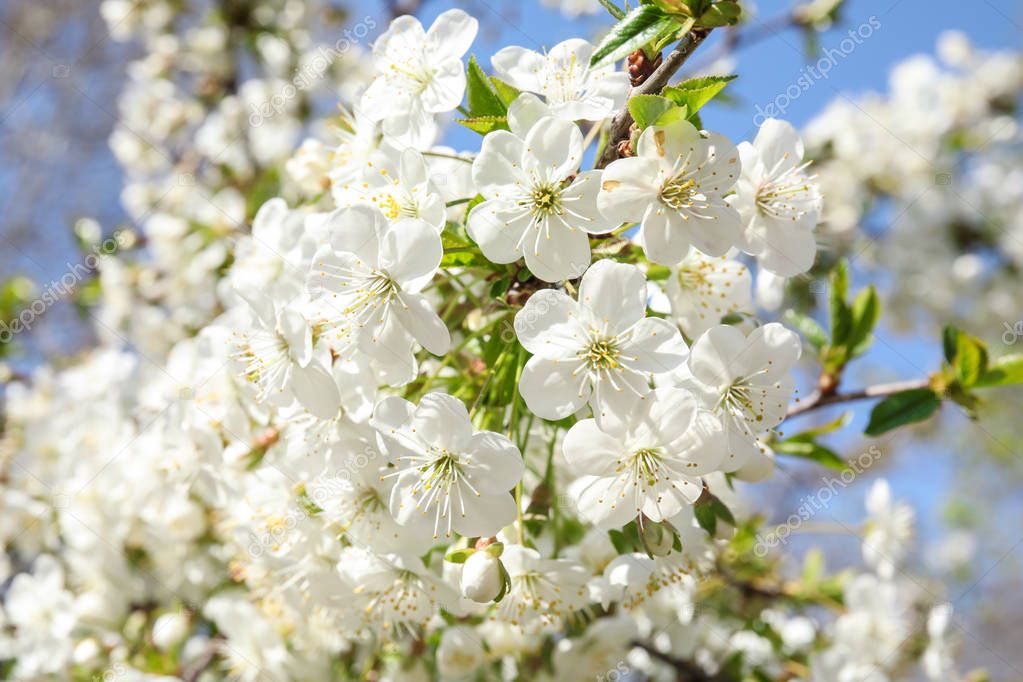 Презентация весна для дошкольниковhttps://www.youtube.com/watch?v=F3KgFyuRghgПочему происходит смена времён года? Энциклопедия для детейhttps://www.youtube.com/watch?v=F3KgFyuRghg  Как нарисовать цветы. Учимся рисовать.youtube.com›watch?v=pNimlvX28C8Фотоотчет.ВТОРНИКЖивотные весной: познавательные сказки и рассказы...rodnaya-tropinka.ru›  Рисунки легкий весенний пейзаж для срисовки BipBap.ru›kartinki-dlya-srisovki…vesennij…dlya…24Фотоотчет.  КУКУТИКИ - Весна - Детская песенка про Весну https://www.youtube.com/watch?v=F3KgFyuRghgСРЕДА  Весенние поделки (77 ИДЕЙ занятий для детей).semeynaya-kuchka.ru›vesennie-podelki-77-idej…dlya…Фотоотчет.Какие птицы прилетают к нам весной youtube.com›watch?v=2RblcNHDUO   Птицы - познавательный фильм для детей youtube.com›watch?v=dGv-4CYHChwЧЕТВЕРГРассказ про весну для детей - познавательные фактыhttps://www.youtube.com/watch?v=F3KgFyuRghg  Времена года - Апрель  (Уроки тетушки Совы )youtube.com›watch?v=7U1tNY4xPng  Поделки. Аппликации из круп. youtube.com›watch?v=HwOsTp4l2PoФотоотчет.Пятница  Уроки осторожности тётушки Совы - Электричествоyoutube.com›watch?v=Hq_ybPa8Jss   7 добрых советских мультиков.life-secrets.ru›7-m-dobryx-sovetskix-multikov.html  Рассказ про весну для детей - познавательные факты  https://www.youtube.com/watch?v=F3KgFyuRghg